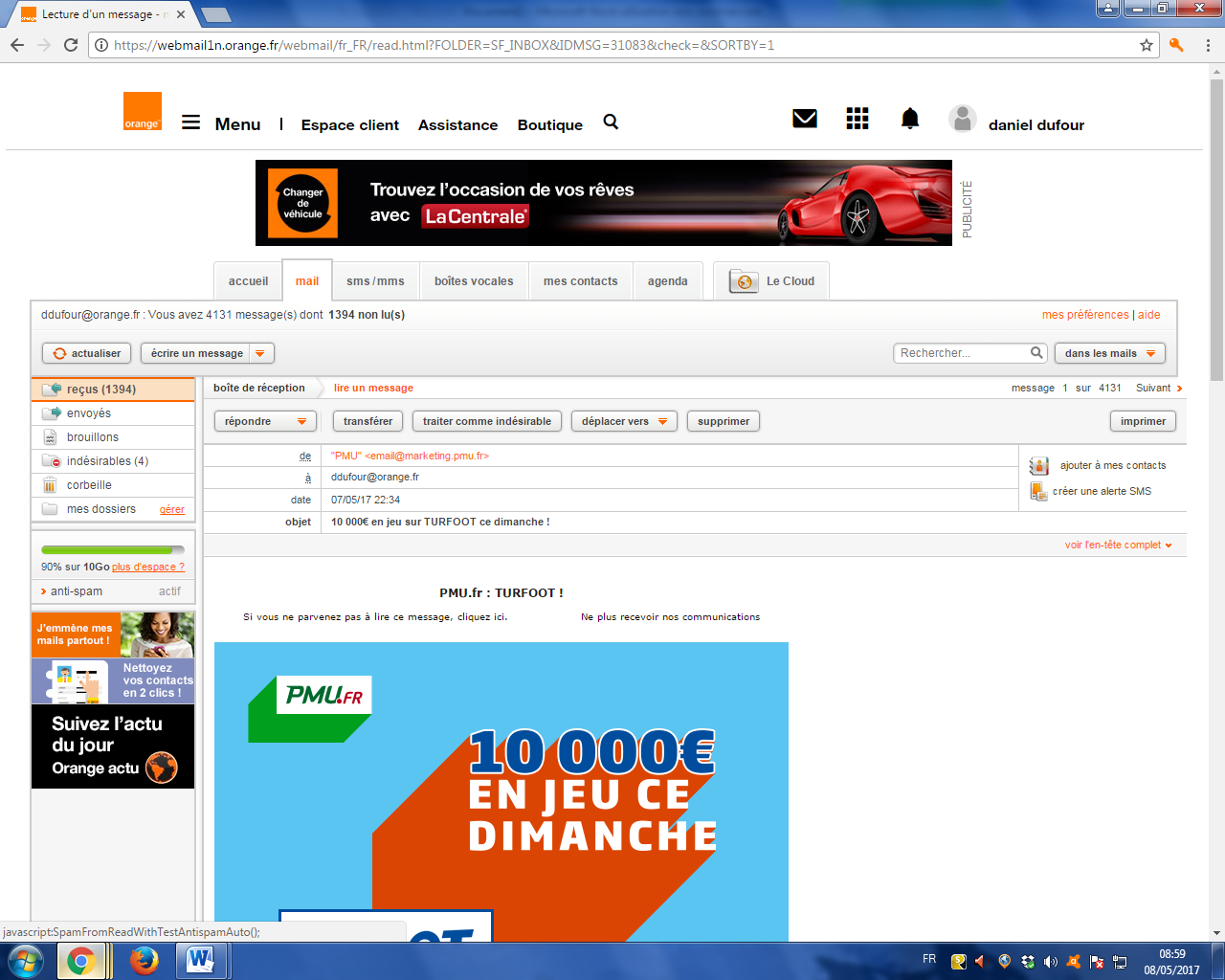 1) 5 000€ minimum à gagner, à partager entre les gagnants ayant trouvé l’ensemble des sélections Turf et Foot de la grille. Règlement complet de TURFOOT disponible sur www.pmu.fr/turfoot/ 
(2) Offre strictement personnelle, réservée aux titulaires d’un compte PMU.fr confirmé et valable une seule fois par titulaire destinataire de cet email. Si vous validez entre le 6 mai 2017 00h00min01s et le 7 mai 2017 23h59min59s une grille TURFOOT et que vous trouvez 5 bons résultats sur 6, vous bénéficierez d'un abondement sur votre compte PMU.fr. 
Cet abondement non retirable sera versé dans un délai de 10 jours ouvrés après la fin de l'offre, et correspondra au montant de 5 000 € partagés entre les gagnants. 
Dotations octroyées en application du règlement PMU des Jeux et Paris en ligne. 